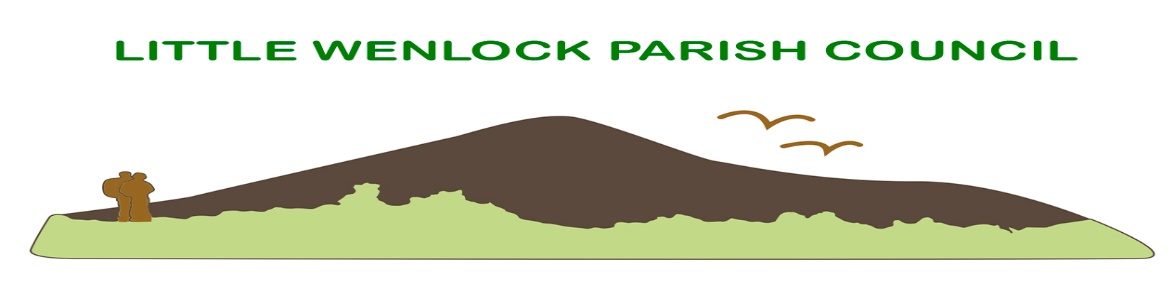 Clerk: Mrs Jayne Madeley BA 01746 785175 email: clerk@littlewenlock-pc.co.uk.               Website www.littlewenlock-pc.co.ukAgenda of the meeting of Little Wenlock Parish Council’s Finance Committee to be held on Monday 11th July 2022 in the Village Hall Malthouse Bank Little Wenlock at 6pm Public Session. Record members present. Receive apologies and reasons for absence.Dispensations and declaration of personal or prejudicial interests.To consider the budget for the current financial year.  7.  Date of next scheduled meeting 12th September 2022 of Parish Council.